УКРАЇНА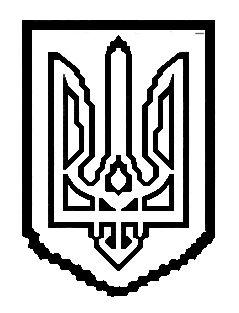 ЮЖНЕНСЬКА   МІСЬКА   РАДА   ОДЕСЬКОЇ   ОБЛАСТІУПРАВЛІННЯ  ОСВІТИ,  КУЛЬТУРИ,  СПОРТУТА  МОЛОДІЖНОЇ   ПОЛІТИКИН А К А З  №  140 - О“16”  квітня  2018р.Про підсумки міського фестивалю-конкурсу «Молодь обирає здоров’я»Згідно з наказом управління ОКСМП ЮМР від 06.03.2018 року № 87 – О «Про проведення міського фестивалю-конкурсу «Молодь обирає здоров’я»,  з метою формування, пропаганди і популяризації здорового способу життя серед дітей та молоді в м. Южному 13  квітня 2018 року було проведено міський фестиваль-конкурс «Молодь обирає здоров’я», в якому взяли участь команди ЗОШ №1, АШГ, НВК ім..В. Чорновола.	На підставі вищезазначеного та враховуючи рішення членів журі конкурсу, Н А К А З У Ю :Затвердити рішення членів журі міського фестивалю-конкурсу «Молодь обирає здоров’я»:І місце – команда АШГ «Поліція Здоров’я»;ІІ місце – команда НВК ім. В. Чорновола «Покоління Z»; ІІІ місце – команда ЗОШ №1 «Імпульс».Директору НВК (ЗОСШ №2 – Центр - ПТУ) Синячову І.А. провести відповідну роботу щодо участі команди підпорядкованого закладу в даному заході на наступний навчальний рік.Контроль за виконанням даного наказу покласти на завідувачку ММК Виноградову Ж.Г.Начальник управління                                              М. П. НаконечнаВиконавець: Бардук  Ю.В. тел.: 2-52-47